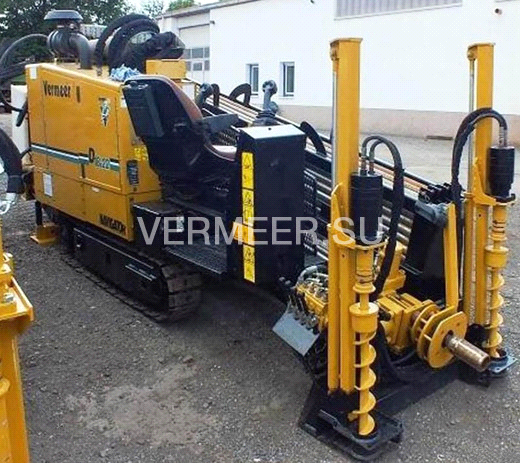  Год выпуска	2005Наработка, м.ч	560Максимальное расширение, мм: 	410Максимальная длина проходки, м: 	195Тяговое усилие, кг: 	8165Макс. крутящий момент, Нм: 	2983                Объем подачи бур, раствора, л/мин            95Длина установки, мм: 	5210Ширина установки, мм: 	1220Высота установки, мм: 	2290Вес установки, кг: 	5062Длина штанги, м	3.05               Диаметр штанги, мм	                 48